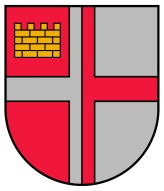 Ikšķiles novada pašvaldībaPeldu iela 22, Ikšķile, Ikšķiles nov., LV 5052,reģ.Nr.90000013714, tālr.65030202, fakss 65055457,e-pasts:dome@ikskile.lvIkšķilēAPSTIPRINĀTI ar Ikšķiles novada pašvaldības domes 2016. gada 31. augusta lēmumu Nr. 15; prot. Nr.10precizēti ar Ikšķiles novada pašvaldības domes2016. gada 30. novembra lēmumu Nr.12;  prot.Nr.14Ikšķiles novada pašvaldības saistošie noteikumi Nr. 18/2016„Par kārtību, kādā izmantojama kompleksa “Zilie kalni” teritorija”Izdoti saskaņā ar likuma “Par pašvaldībām” 43.panta pirmās daļas 2. un 4.punktuI. Vispārīgie jautājumiŠie noteikumi nosaka kārtību, kādā izmantojama kompleksa “Zilie kalni” (turpmāk noteikumos saukts – komplekss) teritorijas daļa, kas atrodas Ikšķiles novada administratīvajā teritorijā, saskaņā ar šo noteikumu 1.pielikumā attēlotajām kompleksa teritorijas robežām.Noteikumu mērķis ir organizēt kompleksā sabiedrības atpūtas, sporta, izglītošanas, audzināšanas un saimniecisko darbību tā, lai nodrošinātu tajā esošo dabas, kultūrvēsturisko un rekreatīvo vērtību saglabāšanu. Komplekss ietver dabas parka „Ogres Zilie kalni” teritoriju un tam piegulošās teritorijas. Kompleksa kopējā zemes platība ir 438,38 ha - Ikšķiles novada administratīvajā teritorijā atrodas 414,34 ha kompleksa zemes (353,4 ha kadastra Nr.74940130033, 59,6 ha  Nr.74940010046 un 1,34 ha Nr.74910080075), 24,04 ha kompleksa zemes (kadastra Nr.74010020149) atrodas Ogres novada Ogres pilsētas administratīvajā teritorijā. Visa Ikšķiles novada administratīvajā teritorijā esošā dabas parka “Ogres Zilie kalni” daļa pieder SIA “Rīgas meži”. Kompleksa teritorija, kas atrodas Ikšķiles novadā ārpus dabas parka teritorijas pieder SIA „Rīgas meži” un Ikšķiles novada pašvaldības SIA „Ikšķiles māja”. Ievērojot šo noteikumu prasības un ierobežojumus, kompleksa meži un ūdeņi ir publiski lietojami apmeklētājiem.Kompleksa teritorijas labiekārtojumu veido šāda infrastruktūra un aprīkojums:ceļu sistēma ar autostāvvietām;apgaismojums;sporta, tūrisma, atpūtas un izziņas infrastruktūra: skatu tornis, skatu laukums, kāpnes, aizsargbarjeras, laipas, gājēju tiltiņi, peldošās platformas, lapene, ģērbtuve, sausās tualetes u.c.; gājēju taku, celiņu, velo, slēpošanas, zirgu izjāžu, suņu pajūgu u.c. trašu sistēma;dažādi laukumi un būves; piknika vietas ar grilu vai ugunskura vietu, atpūtas vietas pie ūdens, bērnu aktīvās atpūtas laukums, virvju takas u.c.;koka skulptūras un citi vides objekti, sporta ierīces, velo novietnes, malkas novietnes, mantu pakaramie, galdi un soli, atkritumu tvertnes u.c mazās arhitektūras formas.;informācijas stendi un punkti, aizlieguma zīmes, norādes, teritorijas, trašu u.c. marķējuma zīmes.Būtiskākais kompleksa labiekārtojums dabā tiek atzīmēts ar marķējuma zīmēm un norādīts Labiekārtojuma plānā (pielikums Nr.2), kompleksa teritorijā izvietotajos informācijas stendos un mājaslapā www.ziliekalni.lv. Kompleksa Labiekārtojums var mainīties, detalizēta aktuālā informācija pieejama www.ziliekalni.lv.Trases primāri tiek izmantotas Labiekārtojuma plānā norādītajam mērķim. Zirgu izjādēm un suņu pajūgu izbraucieniem tiek izmantotas tikai labiekārtojuma plānā norādītās un dabā ar marķējuma zīmēm atzīmētās trases, izņemot atsevišķus gadījumus (piemēram, konkrēti pasākumi, sacensības), kas tiek īpaši saskaņoti ar Ogres un Ikšķiles novadu pašvaldību aģentūru „Tūrisma, sporta un atpūtas kompleksa „Zilie kalni” attīstības aģentūra” (turpmāk  – Aģentūra).Kompleksa apsaimniekošanu Ogres un Ikšķiles novadu uzdevumā organizē Aģentūra. II. Kompleksa teritorijas izmantošanas un aizsardzības kārtība10. Kompleksā aizliegts:10.1. plūkt, zāģēt vai bojāt jebkādus augus, izņēmums ir ogu, sēņu un riekstu vākšana; 10.2. kāpt pāri norobežojuma barjerām, pārvietoties pa stāvām nogāzēm, kuras nav aprīkotas ar kāpnēm;10.3. iebraukt kompleksa teritorijā aiz norobežojuma barjerām vai aizliedzošajām ceļa zīmēm ar automašīnu, motociklu, motorolleru vai mopēdu bez caurlaides (izņemot marķētu operatīvo, speciālo (saimniecisko darbību veikšanai) un SIA „Rīgas meži” transportu);10.4. vest pastaigā suni bez pavadas, kā arī aizliegts ievest suņus bērnu aktīvās atpūtas laukumā, sporta laukumos un atpūtas vietās pie ūdens, slēpošanas trasē, izņemot atpūtas vietu apmeklētājiem ar dzīvniekiem;10.5. nesakopt pēc mājdzīvniekiem un zirgiem; 10.6. nevērīgi apieties ar uguni un kurināt uguni tam neparedzētās vietās; 10.7. lietot bērnu aktīvās atpūtas laukumu, sporta vai citu aprīkojumu bez iepriekšējas pārliecināšanās par aprīkojuma drošumu.11. Kompleksā bez iepriekšējas saskaņošanas ar Aģentūras administrāciju aizliegts:11.1. celt teltis un citas pagaidu rakstura celtnes;11.2. aizšķērsot vai citādi traucēt kustību kompleksa teritorijā;11.3. lietot metālu vai minerālu detektoru vai citas ierīces, kas paredzētas objektu meklēšanai zem zemes virsmas.12. Suņu un citu mājdzīvnieku īpašnieki, ierodoties kompleksa teritorijā, uzņemas pilnu atbildību par sava mājdzīvnieka rīcību un tās kontroli.13. Apmeklējuma gaitā radušies atkritumi jāsavāc un jāizmet tam paredzētās vietās.III. Kompleksa ūdeņu izmantošanas un aizsardzības kārtība14. Kompleksa ūdeņos nav atļauta peldošu būvju izvietošana.15. Dubkalnu ūdenskrātuvē un Labiekārtojuma plānā norādītajās atpūtas vietās aizliegts: 15.1. atrasties atpūtas vietā pie ūdens ar suņiem un citiem mājdzīvniekiem, tos peldināt, izņemot atpūtas vietās apmeklētājiem ar dzīvniekiem;15.2. mazgāties.IV. Skatu torņa izmantošanas un aizsardzības kārtība16. Apmeklējot skatu torni, apmeklētājs pats uzņemas atbildību par savu un savu nepilngadīgo bērnu drošību.17. Skatu tornī vienlaikus drīkst atrasties ne vairāk kā 20 cilvēki, jāizvietojas vienmērīgi pa visu platformu, vienā malā ne vairāk kā 10 cilvēki.18. Skatu tornī kāpt aizliegts: 18.1. nelabvēlīgos laika apstākļos: stiprs vējš, negaiss u.c.; 18.2. ja kāpņu pakāpieni ir slideni vai apledojuši; 18.3. ja pamanīti kāpņu u.c. konstrukciju bojājumi. 19. Skatu tornī aizliegts: 19.1. pārkarāties un kāpt pāri platformu un kāpņu margām; 19.2. šūpot torņa konstrukciju. V. Slēpošanas trases izmantošanas noteikumi20. Aizliegts izmantot slēpošanas trasi suņu pajūgu braucieniem, zirgu izjādēm u.c. pārvietošanās veidiem, kam slēpošanas trase nav paredzēta. Atsevišķos norādītos slēpošanas trases posmos zirgu izjādēm atļauts izmantot vienu slēpošanas trases nomali.21. Sniegotajā laikā slēpošanas trasē jāievēro šādi nosacījumi:21.1. pa slēpošanas trasi jāpārvietojas tikai ar slēpēm;21.2. jāievēro slēpošanas trases slēpošanas virzienu;21.3. jāsaudzē izveidotās slēpošanas sliedes, nepieciešamības gadījumā bez slēpēm atļauts pārvietoties tikai pa slēpošanas trases ārpusi;21.4. aizliegts izmantot slēpošanas trasi pastaigām (ar suni, ragavām, bērnu ratiņiem), riteņbraukšanai.VI. Aģentūras pienākumi un kompetence22. Aģentūrai ir pienākums:22.1. apsaimniekot kompleksu:22.1.1. nodrošinot teritorijas sakopšanu (atkritumu savākšanu, atkritumu urnu iztukšošanu u.tml.);22.1.2. uzturot tehniskā kārtībā infrastruktūru un aprīkojumu;22.1.3. nepieļaut nogāžu eroziju un veicināt visus nepieciešamos pasākumus nogāžu stiprināšanai;22.2. kompleksa teritorijā, atbilstoši izmantošanas mērķiem, izvietot informatīvus stendus, kuros norādīts: 22.2.1. kompleksa izmantošanas noteikumu prasības, un jebkura cita apmeklētājiem svarīga informācija;22.2.2. kompleksa labiekārtojums;22.2.3. informācija par kompleksa teritoriju, tostarp, ūdeņu maksimālais dziļums, skatu  torņa augstums, teritorijas platība, u.c.;22.2.4. informācija par bīstamību, tai skaitā, atrodoties ūdens tuvumā vai krasta zonā;22.2.5. informācija par pirmās palīdzības sniegšanu;22.3. izvietot aizlieguma un brīdinājuma zīmes:22.3.1. ja ir noteikts aizliegums apmeklētājiem peldēties konkrētajā ūdenstilpē;22.3.2. ja ir noteikts paaugstinātas ledus bīstamības periods.23. Aģentūras kompetencē ir:23.1.ierobežot kompleksa teritorijas izmantošanu, nosakot ierobežojumus taku izmantošanai, atsevišķu teritoriju izmantošanai pasākumu un sacensību laikā u.tml.;23.2. nesaskaņot pasākumus, sacensības, saimniecisko darbību un citas aktivitātes, ja tas apdraud dabas parka vērtības, neiekļaujas vai bojā ainavu, traucē citiem apmeklētājiem u.tml.;23.3. veikt apbūvi, labiekārtojuma izveidi, organizēt pasākumus, sporta sacensības, vides izglītības pasākumus un nometnes u.tml.VII. Publisku pasākumu organizēšana kompleksa teritorijā24. Publisku pasākumu organizēšanu kompleksa teritorijā pārrauga un koordinē Aģentūra.25. Kompleksā atļauts rīkot tikai tādus publiskus pasākumus, kuru saturs atbilst kompleksa darbības mērķiem.26. Prioritāte pasākumu norisei kompleksa teritorijā tiek noteikta Aģentūras, Ikšķiles un Ogres novadu pašvaldībām un to iestādēm.VIII. Saimnieciskās darbības veikšana kompleksa teritorijā27. Kompleksa apmeklētāju vajadzību nodrošināšanai un pakalpojumu klāsta dažādošanai kompleksa teritorijā ir atļauta saimnieciskā darbība.28. Aģentūra, saskaņojot saimnieciskās darbības veikšanu kompleksā, ierāda tās veicējam konkrētu vietu kompleksa teritorijā. Saimnieciskās darbības veicējam ir jāievēro visas kompleksa izmantošanas noteikumu prasības.29. Ikšķiles novada pašvaldība ir tiesīga nesaskaņot saimnieciskās darbības veikšanu kompleksa teritorijā, ja šāda darbība ir pretrunā ar kompleksa attīstības stratēģiju, mērķiem vai neveicina kompleksā īstenojamo uzdevumu izpildi, kā arī tiek izmantotas metodes vai līdzekļi, kas var nodarīt kaitējumu kompleksa dabas vērtībām, infrastruktūrai, radīt traucējumu pastāvīgajiem kompleksa lietotājiem u.c. objektīvu apstākļu dēļ.IX. Administratīvā atbildība par noteikumu pārkāpšanu30. Šo noteikumu izpildi ir tiesīga kontrolēt Aģentūra un pašvaldības policija.31. Administratīvā atbildība par noteikumu pārkāpšanu:31.1. kompleksa teritorijas izmantošanas un aizsardzības kārtības neievērošana: 31.1.1. par šo noteikumu 10.punktā noteikto aizliegumu pārkāpšanu – brīdinājums vai naudas sods fiziskām personām līdz 100 euro, juridiskām personām naudas sods līdz 700 euro;31.1.2. par šo noteikumu 11.punktā noteikto aizliegumu pārkāpšanu – brīdinājums vai naudas sods fiziskām personām līdz 200 euro, juridiskām personām naudas sods līdz 900 euro;31.2. kompleksa ūdeņu izmantošanas un aizsardzības kārtības neievērošana:31.2.1. par šo noteikumu 14.punktā noteikto aizliegumu pārkāpšanu – brīdinājums vai naudas sods fiziskām personām līdz 350 euro, juridiskām personām naudas sods līdz 1400 euro;31.2.2. par šo noteikumu 15.punktā noteikto aizliegumu pārkāpšanu – brīdinājums vai naudas sods fiziskām personām līdz 50 euro, juridiskām personām naudas sods līdz 100 euro;31.3. skatu torņa izmantošanas un aizsardzības kārtības neievērošana – par šo noteikumu 19.punktā noteikto aizliegumu pārkāpšanu – brīdinājums vai naudas sods fiziskām personām līdz 50 euro, juridiskām personām naudas sods līdz 100 euro;31.4. slēpošanas trases izmantošanas noteikumu neievērošana:31.4.1.par šo noteikumu 20.punktā noteikto aizliegumu pārkāpšanu – brīdinājums vai naudas sods fiziskām personām līdz 350 euro, juridiskām personām naudas sods līdz 1400 euro;31.4.2. par šo noteikumu 21.punktā noteikto aizliegumu pārkāpšanu – brīdinājums. Domes priekšsēdētājs            						I.TrapiņšSaistošo noteikumu Nr.18/2016„Par kārtību, kādā izmantojama kompleksa “Zilie kalni” teritorija”PASKAIDROJUMA RAKSTSDomes priekšsēdētājs						Indulis TrapiņšPaskaidrojuma raksta sadaļasNorādāmā informācija1.Projekta nepieciešamības pamatojums1. Lai īstenotu Ogres un Ikšķiles novadu pašvaldību aģentūrai “Tūrisma, sporta un atpūtas kompleksa “Zilie kalni” attīstības aģentūra” (turpmāk – aģentūra) noteiktās funkcijas - nodrošināt vides aizsardzības prasību ievērošanu dabas parkā „Ogres Zilie kalni” un pārējā kompleksa teritorijā, kā arī sekmēt un organizēt kompleksa infrastruktūras un labiekārtojuma attīstību, pielāgojot kompleksa teritoriju tūrisma, sporta, veselības veicināšanas un atpūtas aktivitāšu norisēm – nepieciešams noteikt kompleksa izmantošanas un aizsardzības kārtību.2.Vides aizsardzības un reģionālās attīstības ministrijas (turpmāk – VARAM) 2016.gada 15.jūlija atzinums Nr.18-6/5349 “Par saistošajiem noteikumiem”.3. VARAM 2016.gada 4.oktobra atzinums Nr.18-6/7329 “Par saistošajiem noteikumiem”.2.Īss projekta satura izklāsts1. Saistošie noteikumi nosaka kārtību, kādā izmantojama kompleksa “Zilie kalni” teritorijas daļa, kas atrodas Ikšķiles novada administratīvajā teritorijā. Saistošajos noteikumos noteikta kompleksa teritorijas, tajā skaitā kompleksa ūdeņu, skatu torņa un slēpošanas trases izmantošanas un aizsardzības kārtība, kā arī publisku pasākumu organizēšanas un saimnieciskās darbības veikšanas kārtība kompleksa teritorijā.2. Saistošie noteikumi precizēti ņemot vērā VARAM sniegtos atzinumus.3.Informācija par plānotā projekta ietekmi uz aģentūras budžetuIr paredzama ietekme uz aģentūras budžetu.4. Informācija par plānotā projekta ietekmi uz uzņēmējdarbības vidiUzņēmējdarbības vidi pašvaldības teritorijā saistošo noteikumu projekts neskars.5. Informācija par administratīvajām procedūrāmSaistošo noteikumu piemērošanas procedūrā privātpersonas var vērsties aģentūrā un Ikšķiles novada pašvaldībā. 6. Informācija par konsultācijām ar privātpersonāmSaistošo noteikumu izstrādes procesā sabiedrības līdzdalība nav izmantota. 